 MSFFL3003: Inspect subfloors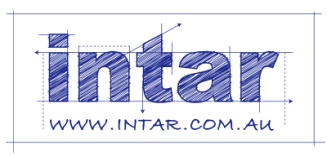 Summary of evidencePractical demonstrationsThe ‘Specific demonstration criteria’ listed below have been extracted from the ‘Performance evidence’ section of the ‘Assessment requirements’ for the unit of competency. They describe the essential features of the competency, and set out the specific tasks that must be demonstrated. The ‘General performance evidence’ is adapted from the elements and performance criteria.The assessor should tick the appropriate boxes to confirm that that the candidate has physically demonstrated the performance requirements described. Where a candidate does not satisfactorily demonstrate one or more of these criteria, the assessor should mark the corresponding box with a cross, and provide further comments underneath in the ‘Assessor’s comments’ section. Third party sign-offThe candidate’s workplace supervisor or line manager should tick the boxes below to verify that the candidate has consistently demonstrated these performance criteria over a period of time and in a range of contexts. If any of the performance criteria have not been properly demonstrated, the supervisor should discuss the matter with the assessor and decide on an appropriate course of action. This checklist is adapted from the ‘Performance evidence’ listed in the ‘Assessment requirements’ section of the competency. Where there are specific demonstration criteria that form an essential part of the assessment process, these have been listed in the ‘Practical demonstration’ section above.  Recognition of prior learningThe assessor should list any recognition of prior learning (RPL) evidence that has been used to support a judgement of competency in this unit. Evidence may include previous training, accreditations, work experience or other pursuits where the candidate has gained relevant skills or knowledge. The assessor must sight all original documents or certified copies being presented as evidence, and keep a copy on file with this assessment tool. Candidate’s nameContactAssessor’s nameContactSupervisor’s nameContact‘Inspecting and testing subfloors’ workbook – satisfactorily completed‘Inspecting and testing subfloors’ workbook – satisfactorily completed‘Inspecting and testing subfloors’ workbook – satisfactorily completed‘Inspecting and testing subfloors’ workbook – satisfactorily completedLearning activitiesYesAssignmentsYesSection 1: Subfloor systems 1: Subfloor systems Section 2: Moisture in subfloors2: Moisture in subfloorsSection 3: Inspecting subfloors3: Inspecting subfloorsSection 4: Measuring moisture and pH4: Measuring moisture and pHOther evidence (see following pages for details)SatisfactoryPractical demonstrations – specific criteria and general performance evidenceThird party sign-off – confirming the candidate’s consistent on-the-job performanceRPL evidence – listing previous accreditations, portfolios or other RPL evidence Assessment resultCompetent                           Not yet competent  Statement: I agree that I was ready to be assessed and the assessment process was explained to meStatement: I agree that I was ready to be assessed and the assessment process was explained to meStatement: I agree that I was ready to be assessed and the assessment process was explained to meStatement: I agree that I was ready to be assessed and the assessment process was explained to meCandidate’s signatureDateAssessor’s commentsAssessor’s commentsAssessor’s commentsAssessor’s commentsAssessed in conjunction with MSFFL2004 Moisture test timber and concrete floors    Yes        No Assessed in conjunction with MSFFL2004 Moisture test timber and concrete floors    Yes        No Assessed in conjunction with MSFFL2004 Moisture test timber and concrete floors    Yes        No Assessed in conjunction with MSFFL2004 Moisture test timber and concrete floors    Yes        No Assessor’s signatureDateSpecific demonstration criteria – the candidate has demonstrated their ability to:ConfirmedComplete the following inspections, and produce written notifications of the findings:Inspection of a timber subfloor (Inspection 1)Inspection of a concrete subfloor (Inspection 2)Details of Inspection 1Date: 	Location:Description:Details of Inspection 2Date: 	Location:Description:General performance evidence – the candidate has demonstrated their ability to:ConfirmedFollow all relevant WHS laws and regulations, and company policies and proceduresConsult relevant sources of information to determine proposed flooring covering type and work to be completed, and correct moisture content requirementsSelect and prepare appropriate tools, equipment and materials for the job at handIdentify timber floor and subfloor structures and building materials usedCheck datum lines, floor levels, falls, dips, finished floor heights and door clearancesCarry out timber moisture testing in accordance with the Australian StandardsInspect timber subfloor to identify irregularitiesInspect ventilation flow and note any irregularitiesInspect timber floor joists, bearers and stumps to identify irregularitiesIdentify concrete floor and subfloor structures and building materials usedCheck datum lines, floor levels, falls and dips on the concrete floorCarry out concrete moisture testing in accordance with the Australian StandardsInspect concrete subfloor to identify irregularitiesInspect expansion joints to ensure they are clean and unobstructedDocument the inspection findings in accordance with workplace procedures Put copies on file and send copies to appropriate personnel, according to workplace proceduresAssessor’s commentsPerformance evidence – Supervisor’s statement: I acknowledge that the candidate 
has confirmed their competence in the workplace by demonstrating their ability to:ConfirmedComply with all relevant laws, regulations and company policies and proceduresUse safe work practices when handling tools, equipment and materials, and use appropriate PPE for the task being undertakenFollow work instructions, operating procedures and inspection processes to: minimise the risk of injury to self or others prevent damage to goods, equipment and products maintain required production output and product quality Conduct inspections of timber and concrete subfloors and provide written notificationsCarry out mathematical calculations necessary for the jobCommunicate effectively with others to confirm work requirements, report outcomes, interpret basic plans and follow safety procedures Plan activities to avoid backtracking, work flow interruptions or wastageWork cooperatively with others to optimise work flow and productivitySupervisor’s comments (including period of observation in the workplace)Supervisor’s comments (including period of observation in the workplace)Supervisor’s comments (including period of observation in the workplace)Supervisor’s comments (including period of observation in the workplace)Supervisor’s signatureDateRPL evidence presented